Уважаемые члены Профсоюза!Приглашаем Вас с детьми и внуками принять участиев нашем бесплатном проекте для семейного досуга,«Мультгерои нашего детства»в концертный комплекс им. В. Маяковского.(г. НОВОСИБИРСК, КРАСНЫЙ проспект, 15)21 мая 2022 г. в 11:00 ч. «Прыгучая братва»!Каждый месяц новая интерактивная программаи показ мультфильма или детского кино.Для бронирования билетов напишите мне (Павлова Ольга)до 12:00 ч. 20 мая 2022 г.+7-953-873-66-53 WhatsAppКак получить билеты отвечу в WhatsAppИ если Вы желаете получать актуальную информациюнапишите в сообщении, и я добавлю Вас в группув WhatsApp «Новости ПРОФСОЮЗА»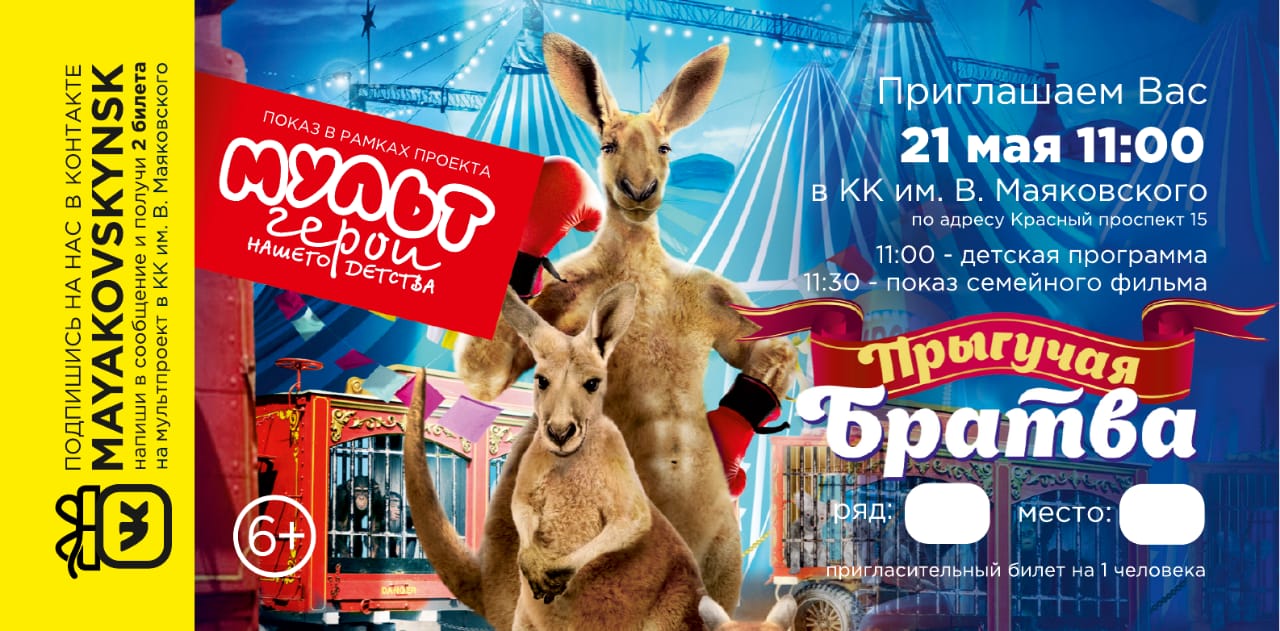 